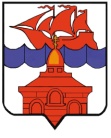 РОССИЙСКАЯ  ФЕДЕРАЦИЯКРАСНОЯРСКИЙ КРАЙТАЙМЫРСКИЙ ДОЛГАНО-НЕНЕЦКИЙ МУНИЦИПАЛЬНЫЙ РАЙОНХАТАНГСКИЙ СЕЛЬСКИЙ СОВЕТ ДЕПУТАТОВРЕШЕНИЕ25 ноября 2014 года                                                                                                      № 170-РС (В редакции Решений Хатангского сельского Совета депутатов от 02.11.2015 № 220-РС, от  06.09.2016 № 277-РС)О налоге на имущество физических лицВ соответствии с Федеральными законами «Об общих принципах организации местного самоуправления в Российской Федерации» от 06.10.2003 № 131-ФЗ, «О внесении изменений в статьи 12 и 85 части первой и часть вторую Налогового кодекса Российской Федерации и признании утратившим силу Закона Российской Федерации «О налогах на имущество физических лиц» от 04.10.2014 № 284-ФЗ, руководствуясь п.3 ч.1 ст. 27 Устава сельского поселения Хатанга, Хатангский сельский Совет депутатовРЕШИЛ:1. Ввести на территории муниципального образования «Сельское поселение Хатанга» с 1 января 2015 года налог на имущество физических лиц (далее – налог).  Налог на имущество физических лиц является местных налогом и уплачивается собственниками имущества. 2. Установить, что налоговая база по налогу в отношении объектов налогообложения определяется исходя из их инвентаризационной стоимости, исчисленной с учетом коэффициента-дефлятора на основании последних данных об инвентаризационной стоимости, представленных в установленном порядке в налоговые органы до 1 марта 2013 года.3. Установить следующие налоговые ставки по налогу:  (п.3 в редакции Решения Хатангского сельского Совета депутатов от 06.09.2016 № 277-РС)4. Исключен Решением Хатангского сельского Совета депутатов от 06.09.2016 № 277-РС.5. Исключен Решением Хатангского сельского Совета депутатов от 06.09.2016 № 277-РС.6. Решение вступает в силу по истечении одного месяца с момента официального опубликования, но не ранее 1 января 2015 года.7. Со дня вступления в силу настоящего Решения признать утратившим силу Решение Хатангского сельского Совета депутатов от 19.05.2011 176-РС «О налоге на имущество физических лиц» (в редакции Решений Хатангского сельского Совета депутатов от 07.02.2013 № 74-РС, 02.07.2013 № 93-РС, от 20.05.2014 № 141-РС).Глава сельского поселения Хатанга                                                                А. В. Кулешов						       Суммарная инвентаризационная стоимость объектов налогообложения, умноженная на коэффициент дефлятор (с учетом доли налогоплательщика в праве общей собственности на каждый из таких объектов)Ставка налога, процентовДо 300 000 рублей (включительно)Жилые дома, квартиры, дачи, комнаты, гаражи, машино-место (с. Хатанга)0,07Жилые дома, квартиры, дачи, комнаты, гаражи, машино-место (поселки поселения)0,05Объект незавершенного строительства (с. Хатанга)0,099Объект незавершенного строительства (поселки поселения)0,08Единый недвижимый комплекс (с. Хатанга)0,099Единый недвижимый комплекс (поселки поселения)0,08Иные строения, помещения и сооружения (с. Хатанга)0,099Иные строения, помещения и сооружения (поселки поселения)0,08Свыше 300 000 рублей до 500 000 рублей (включительно) Жилые дома, квартиры, дачи, комнаты, гаражи, машино-место (с. Хатанга)0,2Жилые дома, квартиры, дачи, комнаты, гаражи, машино-место (поселки поселения)0,18Объект незавершенного строительства (с. Хатанга)0,29Объект незавершенного строительства (поселки поселения)0,28Единый недвижимый комплекс (с. Хатанга)0,29Единый недвижимый комплекс (поселки поселения)0,28Иные строения, помещения и сооружения (с.Хатанга)0,29Иные строения, помещения и сооружения (поселки поселения)0,28Свыше   500 000 рублей Жилые дома, квартиры, дачи, комнаты, гаражи, машино-место (с. Хатанга)0,301Жилые дома, квартиры, дачи, комнаты, гаражи, машино-место (поселки поселения)0,301Объект незавершенного строительства (с. Хатанга)1,5Объект незавершенного строительства (поселки поселения)1,0Единый недвижимый комплекс (с. Хатанга)1,5Единый недвижимый комплекс (поселки поселения)1,0Иные строения, помещения и сооружения (с.Хатанга)1,5Иные строения, помещения и сооружения (поселки поселения)1,0